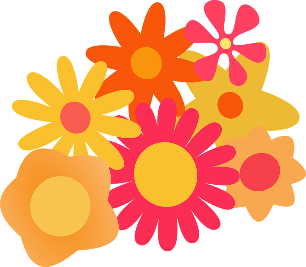 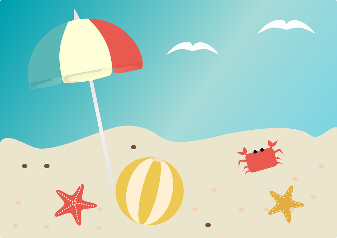 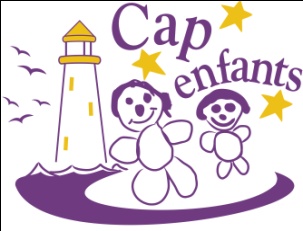 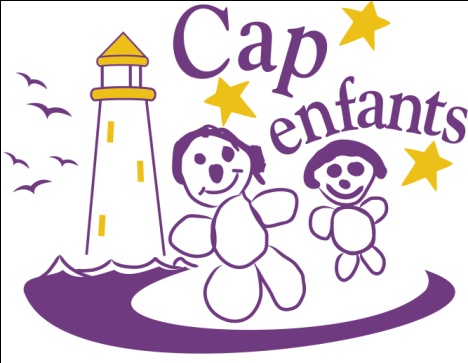 DimancheLundiMardiMercrediJeudiVendrediSamedi31 Mai Groupe d’exercice, Centre Cap enfants,
de 10h à 11h Grandir EnsembleRollo BayDe 10h à 11h301Club bébé
Centre Cap enfants,
de 10 h 30 à 12 h 30Grandir ensemble
Carrefour de l’Isle-Saint-Jean
de 10 h 00 à 12 h 002Joue avec moiCentre Cap enfants à Wellington
9 h 30 à 11 h 303
Pique nique Centre Acadien de Prince Ouest17h00-18h3045
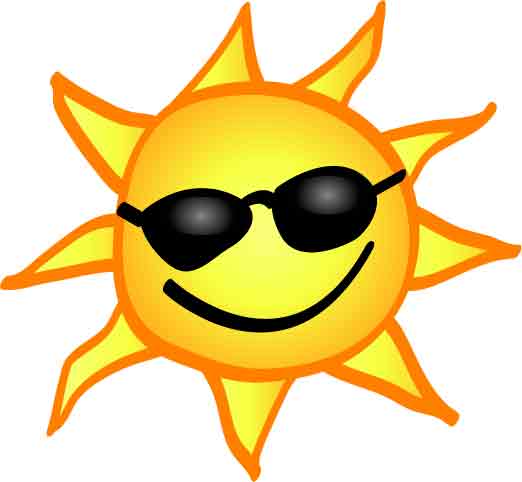 67Grandir EnsembleRollo BayDe 10h à 11h308
Club bébé
Centre Cap enfants,
de 10 h 30 à 12 h 30Grandir ensemble
Carrefour de l’Isle-Saint-Jean
de 10 h 00 à 12 h 009Joue avec moiCentre Cap enfants à Wellington
9 h 30 à 11 h 3010Joue avec moi 
Centre Acadien de Prince Ouest
de 10h à 11h30Petit chef Rollo BayDe 17h001112Samedi de douceurSpectacle Michael PendergastCarrefour l’Isle-Saint-Jean10h00-11h001314Grandir EnsembleRollo BayDe 10h à 11h3015
Club bébé
Centre Cap enfants,
de 10 h 30 à 12 h 30Grandir ensemble
Carrefour de l’Isle-Saint-Jean
de 10 h 00 à 12 h 0016
Joue avec moiCentre Cap enfants à Wellington
9 h 30 à 11 h 30Pique NiqueÉcole Évangéline16h30-18h0017
Joue avec moi 
Centre Acadien de Prince Ouest
de 10h à 11h301819
20Fête des pères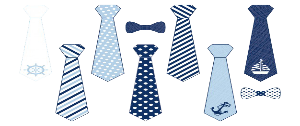 2122
23
24252627282930